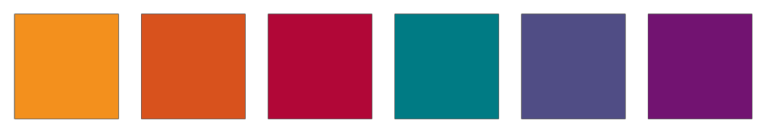 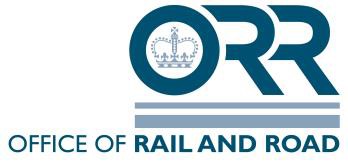 New starter informationPlease enter details in block capital letters. This information will be used to verify data held on you is up to date and accurate, and means that you give your consent for it to be stored and processed on the ORR HR and Finance databases as required by the General Data Protection Regulation (GDPR) and Data Protection Act 2018.Please note that data collected from all sections of this form will be stored by HR in accordance with its privacy notice.Section A: Personal DetailsSection B: Address and Contact DetailsSection C: Additional InformationAt ORR we share strong values about the way we work together and we are committed to promoting diversity and inclusion.   Providing the data below helps us comply with the Public-Sector Equality Duty and legal obligations and, most importantly, help us to understand our colleagues better.  The information supplied is strictly confidential and will be used solely for the purpose of providing anonymous statistical data information to monitor the diversity of our workforce.Section D: Bank/Building Society Details Section E: ExpensesPlease choose from the following options, and place a ‘’ in the box next to the appropriate one:OrSection F: Emergency Contact DetailsSection G: Conflicts of interestPlease read the Conflicts of Interest policy found at [www.orr.gov.uk/careers/when-you-join-orr] and place a ‘’ in the boxes below to confirm actions taken:DeclarationI certify that the information I have provided above is, to the best of my knowledge, true and accurate.I confirm that my emergency contact have given consent for their information to be shared with ORR.I give my consent to have my photograph taken and used for HR purpose including staff ID pass.I give my consent for the information I have provided above to be stored and processed on the HR/payroll and Finance databases in accordance with its privacy notice.NAME:……………………………………………………………………………….. SIGNATURE: ………………………………………..(electronic is acceptable)  DATE:……………………Enter details below (block letters)Job TitleTitleFirst NameMiddle NameLast NamePreferred First NameDate of BirthNational Insurance NumberEnter details below (block letters)AddressPostcodeHome TelephoneMobile TelephoneE-Mail AddressSelect appropriate response or enter details below GenderMale/FemaleMarital StatusSingle/Married/Civil Partnership/Divorced/Partnered/prefer not to sayGender reassignmentNot applicable/transsexual/undergoing gender reassignmentSexual orientationBisexual/gay/heterosexual/lesbian/other/prefer not to sayBeliefEthnic originNationalityDisability / Special NeedsYes/no/prefer not to sayIf yes please provide details Enter details below (block letters)Account Name (e.g. Miss A. Other)Account TypeAccount No. (8 Digits) or Building Society Roll No.Sort Code (6 Digits)Bank/Building Society Name-	I confirm that any expenses claimed should be paid into the bank/building society account listed in Section D of the New Starter form.-	I would like any expenses claimed paid into a different bank/building society account to the account detailed in Section D of the New Starter form, and give details below:Enter details below (block letters) Account Name (e.g. Miss A. Other)Account TypeAccount No. (8 Digits) or Building Society Roll No.Sort Code (6 Digits)Bank/Building Society NameEnter details below (block letters) NameThis person will need to sign the Emergency Contact Consent FormRelationshipAddressDaytime Telephone NumberI have read and understand the ORR policy on conflicts of interests and, to the best of my knowledge, I declare that:I, my spouse/partner or any dependents do not hold financial interest in a publicly quoted company whose business has a very large rail or road sector element, and whose finances and/or activities may be materially affected by ORR decisions.My spouse/partner or any dependents are not employed in the UK rail or road sector.I wish to register:-	a financial interest held by me, my spouse/partner or any dependents in companies/organisations involved in the UK rail or road sector.I wish to register:-	a private interest held by me, my spouse/partner or any dependents in companies/organisations involved in the UK rail or road sector.I wish to register:-	employment by my spouse/partner or any dependents in companies/organisations involved in the UK rail or road sector.